SACRED HEART PARISH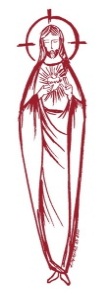 Sacred Heart Parish Founded 1814, The First Catholic Parish in the STate of New JerseySacred Heart Church, 343 South broad Street, Trenton, New Jersey 08608Holy Cross Church, 233 Adeline Street, Trenton, New Jersey 08611ALL ARE WELCOME    Whatever your present status in the Catholic Church, whatever your current family or marital situation,    Whatever your past or present religious affiliation, whatever your personal history, age, background, or             race, whatever your own self-image or esteem, you are invited, welcomed, accepted, loved and respected at the Parish of the Sacred Heart.PASTORRev. Msgr. Dennis A. Apolditefrdennis@trentonsacredheart.orgPAROCHIAL VICARRev. Charles MuorahRev. Marcin Kania, weekend Polish MassFelician Residence for Clergy233 Adeline Street, Trenton, New Jersey 08611609-393-4826 ext. 108 for Fr Charles DEACONSJohn Grussler and Dr. Christian NnajioforBusiness Manager / ADMINISTRATIVE ASSISTANTJohn DeSantis: secretary@trentonsacredheart.orgcoordinator of religious educationMary Tovar: reled@trentonsacredheart.orgCOORDINATORS OF SACRED MUSICNatalie Megules ~ 609-575-6484Rupert Peters ~ Gospel Mass 609-442-7871MAINTENANCE DEPARTMENTFrank RiosTrusteesJack Breuer and Ellieen Ancrum Ingbritsen,OFFICE HOURS9:00am – 4:00pm Monday – FridaySACRED HEART PARISH OFFICE343  South Broad Street, Trenton, NJ 08608Phone: (609) 393-2801 ~ Fax: (609) 989-8997WEB PAGE:www.trentonsacredheart.orgCEMETERY RECORDSContact The Office of Catholic Cemeteries at 609-394-2017 or DirectorofCemeteries@DioceseofTrenton.orgSACRAMENTAL RECORDSSacred Heart Church,  Saint John’s Church, Saint Francis Church, Saints Peter and Paul Church, Saint Stanislaus Church, Holy Cross Church, Blessed Sacrament Church, Our Lady of Divine Shepherd Church, Blessed Sacrament/Our Lady of Divine Shepherd Parish and Divine Mercy Parish.Liturgy ScheduleSacred HeartMonday, Tuesday, Wednesday and Friday12:10 NoonSaturday Evening 5:15 PMSunday Morning 9:00 and 11:15 AMHOLY CROSSMonday, Thursday and Friday 8:00 AMFirst Friday 6:30 PM Polish Mass Saturday Evening 4:00 PMSunday Morning 10:00 AM Gospel12:30 Noon PolishFor each Holy Day please reference the bulletinSACRAMENTSBAPTISMPlease call the Parish Office at least one month in advance.RECONCILIATIONEvery First Friday following the 12:10PM Mass SHCSaturday afternoon ~ 4:30 to 5:00 PM SHCEvery Saturday from 3:30 to 3:50 PM HCCEvery Sunday 9:30 to 9:50AM HCCand by appointment.EUCHARISTIC ADORATIONFirst Saturday of the Month 2:30 to 3:30 pm in Holy Cross ChurchMARRIAGEPlease call the Parish Priest at least one year in advance to set up initial meeting and to confirm a wedding date and time.ANOINTING OF THE SICKPlease call the Priests any time 609-393-2801.COMMUNION TO THE HOMEBOUNDCall the Parish Office to schedule home visit.CONSIDERING PRIESTHOOD?Email: Vocations@DioceseofTrenton.org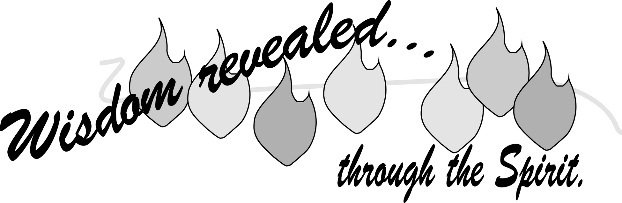 THE  SIXTH SUNDAY IN ORDINARY TIMEFebruary 12, 2023MASS INTENTIONSSaturday, February 114:00 pm HCC~ Theresa Bryan5:15 pm SHC ~ Christopher SheppardSunday, February 12 9:00 SHC ~ Holy Name Society 10:00 HCC ~ People of the Parish11:15 SHC ~ Florence Marsley 12:30 HCC Polish ~ Special IntentionMonday, February 138:00 am ~ Walter Chernishov & Mary Chernishov12:10pm SHC ~ Mary Ann CookTuesday, February 1412:10 pm SHC ~ John W. LadnykWednesday,  February 1512:10 pm SHC ~ Donna TorriniThursday, February 168:00 am HCC ~ Carl AmorosoFriday, February 178:00 am HCC ~ Diana Cracker Amoroso               and Marie Cracker Feyl12:10 pm SHC ~ Rose TorriniSaturday, February 184:00 pm HCC~ Shelby Rowe5:15 pm SHC ~ Immaculata MigliareseSunday, February 19 9:00 SHC ~ Hoch & Ridorfino Family 10:00 HCC ~ People of the Parish11:15 SHC ~ Vito Crescione 12:30 HCC Polish ~ Antionette MydlowskiOUR SICK LISTKelly Nitti, Deacon John Grussler, Lauren Clayton, Joseph Edralin, Margie Tiongson, Pat Tagliaferri, Kevin, Vincent Cooper, Jr., Gail Ladnyk, Leo Genovesi, Sloane Donnelly, Richard Buckley, Tony Ragolia, Wayne Herpel, Barbara Burrows, John Matthews, Pam Yuhas, Chris Brenner, Robert Mahon, Charles Burrows, Dorothy Amoroso, Maryann Sullivan, Regina Friedman, Rita Mich, Stanley Winowicz, Greg Schafer, Jack Hardiman,  Paul Leighton, Amy Birk, Julia Grazioli, Matt and Leona Tydryszewski.OUR DECEASED Ronald Bodnar, Antoinette Mydlowski, Muna Wreh, and our friends at South Village, Riverside Nursing and Rehabilitation Center, Mill House  and Waters Edge. MINISTRY SCHEDULESaturday, Feb 114:00pm HCC ~ Fr Charles L. D Manger    Em. M Herpel5:15pm SHC ~ Msgr. Dennis L. L. Bellina  EM. T Hines, R HoyerSunday, Feb 129:00 SHC ~ Msgr. Dennis L. R Haynes   Em C&A Cruz10:00 HCC ~ Fr Charles L M Days  EM Q Hilton11:15 SHC ~ Msgr. Dennis L.  J. Blizard Em  B. Allaire, L. Boyle12:30 HCC Polish ~ Fr. Marcin  L. Anna, DanusiaSaturday, Feb 184:00pm HCC ~ Fr Charles L. R Micharski    Em. C Benitez5:15pm  Msgr. Dennis L. R. Hernandez  EM. B DuMont & W LewisSunday, Feb 199:00 SHC ~ Msgr. Dennis L. BJ Matthews  Em H&M Figueroa10:00 HCC ~ Fr. Charles  L F Kollie Em G Mowenn11:15 SHC ~ Msgr. Dennis L. J. Laurenti Em  J. Diaz, S. Jurczynski12:30 HCC Polish ~ Fr. Marcin  L. Gosia, EwaWEEKLY COLLECTIONThe collection for last weekend amounted to $8,680.00 and Home Missions amounted to $821.00. Thank you for your continued support of our parish.2023 ANNUAL CATHOLIC APPEAL UPDATEGoal: $33,000.00Pledged:  $200.00 (1% of Goal)READINGS FOR THE WEEKSixth  Week in Ordinary TimeSunday    Sir 15:15-20; 1 Cor 2:6-10; Mt 5:17-37 Monday    Gn 4:1-15, 25; Mk 8:11-13Tuesday    Gn 6:5-8, 7:1-5, 10; Mk 8:14-21Wednesday    Gn 8:6-13, 20-22; Mk 8:22-26Thursday    Gn 9:1-13; Mk 8:27-33Friday    Gn 11:1-9; Mk 8:34—9:1Saturday    Heb 11:1-7; Mk 9:2-13PROMISE TO PROTECTThe Diocese of Trenton is committed to the norms of the U.S. Bishop’s Charter for the Protection of Children and Young People in regard to the reporting and investigation of sexual abuse allegations involving minors. If you have been sexually abused as a minor by anyone representing the Catholic Church, you can report it through the diocesan Hotline: 1-888-296-2965 or e-mail abuseline@dioceseoftrenton.orgAllegations are reported to the appropriate law enforcement agencies.Lent is just around the corner! Have you thought about it?Wedding Anniversary Celebration 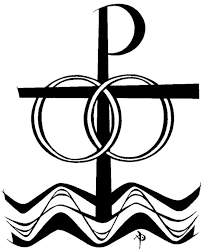 Our Parish Family offers our Prayerfully Congratulations to Our Anniversary Couples60 YearsBill & Joan Kearney55 YearsBarbara & Vince ArderyJack & Maribeth HardimanBob & Chris HoyerDennis & Maria Salamandra50 yearsDan & Nancy BreeseJack & Trudy BreuerJose & Edna DiazGary & Joanne Valentino35 YearsJack & Lorraine SeabrookJohn & Tina Yurcho30 YearsFrank & Patricia Bruno25 yearsAnthony & Enza Caserta20 yearsErnest & Joanne Blizard10 yearsRobert Runof & Michelle Valentino PRAYER FOR OUR MARRIAGEHeavenly Father, we thank You for your tremendous gift of the Sacrament of Intimacy with You and with each other.  Teach us the beauty of forgiveness so we may become more and more one in heart, mind and body.  Strengthen our communication with each other, and help us become living signs of your love.  Help us to be examples of commitment, love and service to our families and children.  Make us a sign of the unity which Jesus prays for at the Last Supper.  We open ourselves to the guidance of your Holy Spirit, who empowers us to love in Jesus` name and walk in His footsteps.  AmenSENIOR CITIZEN GROUP MEETINGThis Wednesday, February 15, our Senior’s Group will gather for the 12:10 Mass in Sacred Heart Church. A meeting will be held in Msgr. Toomey Hall following the Mass.  All senior’s are welcome to attend.SAVE THE DATE ~ SIGHT AND SOUNDA bus trip is planned for Thursday, March 16, 2023, to the Sight and Sound Theatre in Lancaster, PA to see “Moses". The bus will leave Sacred Heart Church parking lot at 8:00 am and return by 6:30 pm. The cost of $150.00 per person includes transportation and gratuity, mid-afternoon  lunch at Shady Maple Restaurant and the 11:00 morning show ticket. A non-refundable deposit of $75.00 is required to make a reservation and must be dropped off at the parish office in person. No reservations will be accepted by phone or email or through the collection basket. Final payment is due by March 1st.  To accommodate our parishioners, we are currently accepting reservations for parishioners only from January 3rd until February 14th. As of February 15th, reservations can be made for non-parishioners at the cost of $165.00 paid in full. Checks are made payable to Sacred Heart Parish.  Parish office hours are 9am to 4pm Monday thru Friday.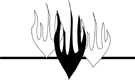 2023 MEN’S CONFERENCE26th Annual Men’s Conference on Saturday, February 25, at Saint Gregory the Great Parish in Hamilton Square, NJ. The theme of this year’s conference is “Living Joy.” The day runs from 8:00 am to 3:30 pm and will feature Holy Mass celebrated by Bishop David O’Connell; Gerry Cooney, the former world-class heavyweight who became the #1 contender and fought Larry Holmes for the WBC Heavyweight Championship of the world; author, TV host, and evangelist Chris Stefanick, the founder of Real Life Catholic and recipient of the Papal Benemerenti Medal; and Mark Houck, founder of The King’s Men, an author and internationally known motivational speaker. There will also be music, Catholic vendors, and the opportunity to fellowship with other men who are looking to grow in their walk with Jesus and dynamically live out their Catholic faith Cost is $45 per person in advance ($50 at the door); $25 for students. Breakfast and lunch will be provided. For more information or to register online go to www.catholicmenforjesuschrist.org. To register by mail, send the name(s) of each person registering, your check, and a self-addressed stamped envelope to: Catholic Men for Jesus Christ PO Box 816 Morrisville, PA 19067OUR PROMISE TO PROTECTThe Diocese of Trenton is committed to the initiatives outlined in the U.S. Bishop's Charter for the Protection of Children and Young People in regard to the reporting and investigation of sexual abuse allegations involving minors. If you have been sexually abused as a minor by a member of the clergy or anyone representing the Catholic Church, or if you know of someone who was, you can report that abuse through the diocesan Abuse Hotline: 1-888-296-2965 or via e-mail at abuseline@dioceseoftrenton.org. The Diocese of Trenton reports any allegations of sexual abuse to the appropriate law enforcement agencies. Anyone with an allegation is also encouraged to provide that information to local law enforcement authorities.FOOD OUTREACH PROGRAMNext weekend is Food Collection Weekend. Food Bagging will be held on Monday, February 20th , at 9:30am in Toomey Hall. Help is also need for the Food Distribution on Tuesday, February 21st   at 1:30pm. Your help is greatly appreciated. 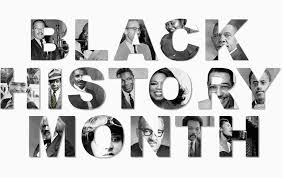 "I have learned over the years that when one's mind is made up, this diminishes fear."- Rosa Parks, activist and "the mother of the freedom movement""Have a vision. Be demanding."- Colin Powell, the first African American appointed as the U.S. Secretary of State"Never be limited by other people's limited imaginations."- Dr. Mae Jemison, first African American female astronaut"The battles that count aren't the ones for gold medals. The struggles within yourself--the invisible, inevitable battles inside all of us--that's where it's at."- Jesse Owens, U.S. track and field athleteA Valentine PrayerI said a Valentine prayer for youand asked the Lord aboveto fill your heart and bless your soulWith the precious gift of love.I asked Him for sincere loveThe kind that's meant to stayJust like the generous loveYou give to those you touch each day.I prayed for love from familyAnd from every cherished friendThen I asked the Lord to give youHis love that knows no end.   (Author unknown) 